Правила поведения детей
 на объектах водного транспорта1. Отправившись в поездку на корабле, обязательно внимательно осмотрите корабль для того, чтобы узнать все выходы для спасения и, если случится опасная ситуация – не бегать по коридорам, а сразу идти на выход.2. При возникновении чрезвычайной ситуации необходимо точно выполнять указания капитана, его помощников и экипажа судна.4. Находясь на корабле или в лодке категорически запрещается: - начинать самостоятельную высадку или посадку до причала лодки или полной подачи трапа корабля;- двигаться вдоль борта судна на причал или подниматься с причала на борт корабля не по специальному трапу;-  выходить и находиться на площадке, не имеющей ограждения;- самостоятельно заходить одному в служебные помещения и открывать технические помещения, особенно в случаях, когда зайти в помещение предлагают малознакомые или незнакомые люди.- перевешиваться за борта судна.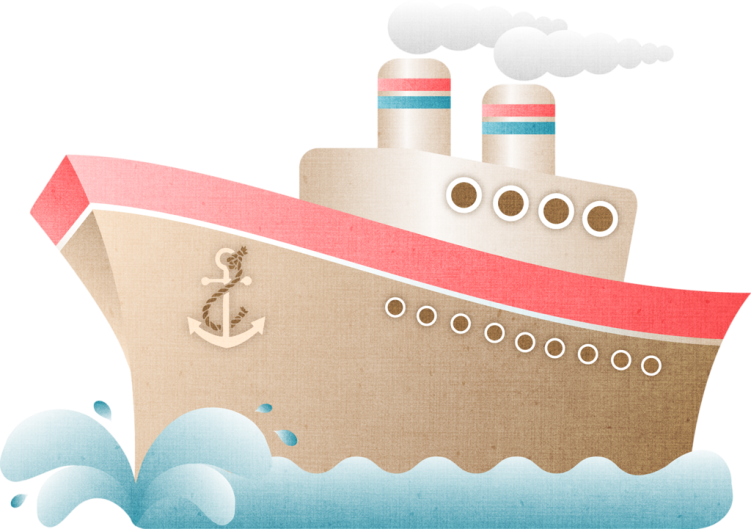 